Chair, W. Charles Johnson	Call to Order 	Introduction of Council Members and Staff 	Approval of MinutesFebruary 2, 2023 (Attachment 1) *     Public Comment     Chair ReportElection of Officers (TC&P and A&I) SacRT GO 2023 Open Houses MAC Meetings – Proposing hybrid (In-person and Virtual) meeting beginning April 1, 2023Old BusinessBus Stop Improvement Plan Update (James Drake, Principal Planner) Low Floor 1 – Prototype Construction Update (Sue Bianchi, Senior Civil Engineer)SacRT GO Paratransit Services Operation Update (Kathy Sachen, Paratransit Manager and Charity Oakley, Transportation Superintendent)New BusinessTC&P Meeting Update – December 8, 2022, Chair Report (Frank Trujillo)Local Transportation Funding Efforts and Measure A Update (Chris Flores, Chief of Staff and Laura Ham, VP Engineering and Planning)Morrison Creek Station Modification Update (Kevin Schroder, Senior Planner)Title VI Report Update (Sarah Poe, Planner) (Attachment 2) *Reinstatement of Service Animal Ad-Hoc Committee (W. Charles Johnson, Chair) SacRT GO Safety Strategy - SacRT Alerts App (Lisa Hinz, VP Safety, Security and Customer Satisfaction)SacRT TSA Gold Standard Award (Lisa Hinz, VP Safety, Security and Customer Satisfaction)Other Business    Announcements/Council Members Request for Information    Adjournment*Attachments are sent to committee members, key staff, and others as appropriate. Copies are available upon request.The next meeting of the Mobility Advisory Council is scheduled forApril 6, 2023, from 2:30 to 4:30 p.m.THURSDAY, MARCH 2, 2023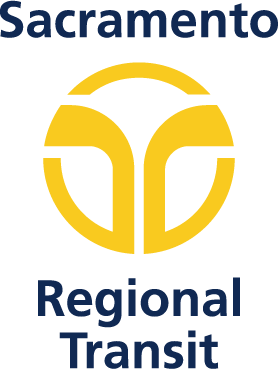 2:30 P.M. – 4:30 P.M.NOTICE TO THE PUBLICIn response to Governor's Executive Order N-25-20, the Sacramento Regional Transit(SacRT) Mobility Advisory Council (MAC) and other public meetings are closed to the public to follow state and federal guidelines on social distancing until further notice.There are options for public participation:Join Zoom Meeting 
https://us02web.zoom.us/j/9165560238 Meeting ID: 916 556 0238 
Or:One tap mobile 
+16699006833,,9165560238# US (San Jose) This agenda is available in accessible formats by request. Please direct any questions or requests to:Priscilla Vargas, ADA Compliance Officer, (279) 234-8391